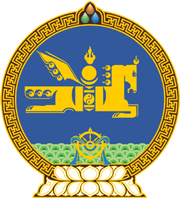 МОНГОЛ  УЛСЫН  ХУУЛЬ2017 оны 02 сарын 02 өдөр				                       Төрийн ордон, Улаанбаатар хотЭРҮҮГИЙН БАЙЦААН ШИЙТГЭХ ХУУЛЬДӨӨРЧЛӨЛТ ОРУУЛАХ ТУХАЙ1 дүгээр зүйл.Эрүүгийн байцаан шийтгэх хуулийн 332 дугаар зүйлийн 332.1.3 дахь заалтын “байгалийн гамшиг, гэнэтийн бусад аюул тохиолдсон,” гэснийг “гамшиг, аюулт үзэгдэл, осол тохиолдсон, аюул үүссэн,” гэж өөрчилсүгэй.2 дугаар зүйл.Энэ хуулийг Гамшгаас хамгаалах тухай хууль /Шинэчилсэн найруулга/ хүчин төгөлдөр болсон өдрөөс эхлэн дагаж мөрдөнө.МОНГОЛ УЛСЫН ИХ ХУРЛЫН ДАРГА 					М.ЭНХБОЛД